El responsable del llenado será un integrante del comité de contraloría social o beneficiario del programa.DATOS GENERALES SI USTED ES ENTEGRANTE DEL COMTÉ DE CONTRALORÍA SOCIAL, ESCRIBA LOS SIGUIENTES DATOS:ESCRIBA LA PREGUNTA O LOS PUNTOS DE INFORMACIÓN QUE SOLICITA SOBRE EL PROGRAMA: CONSERVE UNA COPIA DE ESTA SOLICITUD DE INFORMACIÓN Y ENTREGUE LA ORIGINAL AL RESPONSABLE DE CONTRALORÍA SOCIAL DEL PROGRAMA Y SOLICITE QUE LE FIRME Y PONGA LA FECHA EN QUE SE LO RECIBE EN SU COPIA.  DE SER POSIBLE SOLICITE QUE LE PONGAN UN SELLO. VERIFIQUE QUE LE ESCRIBAN UNA FECHA PROBABLE PARA QUE LE PROPORCIONEN LA INFORMACIÓN SOLICITADA.________________________.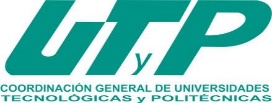 Anexo 6SOLICITUD DE INFORMACIÓN 2017PROGRAMA DE FORTALECIMIENTO DE LA CALIDAD EDUCATIVA (PFCE) 2016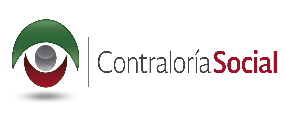 Nombre de la Institución:  Nombre de la Institución:  Dirección Dirección Estado:Municipio:Municipio:Municipio:Localidad:Localidad:Localidad:El apoyo que recibe del programa es: El apoyo que recibe del programa es: El apoyo que recibe del programa es: El apoyo que recibe del programa es: El apoyo que recibe del programa es: ObraObraObraObraApoyoApoyoApoyoServiciosNombre del programa:Nombre del programa:Nombre del programa:Nombre del programa:Nombre del Comité de Contraloría SocialNúmero de registroFecha de registroNombre y firma del que solicita la informaciónNombre, Cargo y Firma del (la) Responsable de la Instancia Ejecutora que recibe la solicitud de información 